Informativa sul trattamento dei dati personaliex Regolamento EU 2016/679 redatta il 02/11/2021Il presente documento ha lo scopo di informare l’interessato su come vengono utilizzati i dati che lo riguardano nell’ambito dell’attività di trattamentoAi sensi degli articoli 13 e 14 del regolamento EU 2016/679 si informa l’interessato che i suoi dati saranno trattati dal Titolare del trattamento definito nella sezione Soggetti il quale tratta i dati per le finalità menzionate nella sezione Finalità, per un determinato periodo di tempo definito nella sezione Periodo di conservazione e potrebbero essere comunicati a soggetti definiti nella sezione Comunicazione.Si informa altresì l’interessato che può esercitare numerosi diritti con riguardo ai suoi dati personali, un’elencazione dei diritti è fornita in calce alla presente informativa nella sezione Diritti dell’interessato. I diritti dell’interessato possono essere esercitati in qualsiasi momento contattando il Responsabile della protezione dei dati (RPD) o in sua assenza il Titolare.Soggetti – Chi tratta i miei dati e a chi mi posso rivolgere per avere informazioni ed esercitare i miei diritti?Finalità  – Perché vengono trattati i dati?Trasferimenti – A chi vengono comunicati i miei dati?DiffusionePeriodo di conservazione Origine dei datiCategorie di dati trattatiProcesso decisionale automatizzato e profilazione – I dati che mi riguardano vengono utilizzati per profilarmi e vengono prese decisioni in maniera automatica sulla base della profilazione?Diritti dell’interessatoL’interessato ha diritto a chiedere al Responsabile della protezione dei dati o al Titolare: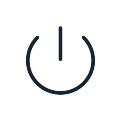 (Accesso)l’accesso ai dati personali che lo riguardano(Portabilità)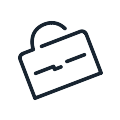 ricevere in un formato strutturato, di uso comune e leggibile da dispositivo automaticoi dati personali che lo riguardano.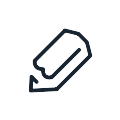 (Rettifica)la rettifica dei dati personali che lo riguardano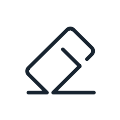 (Oblio)la cancellazione dei dati personali che lo riguardano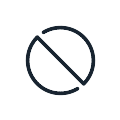 (Limitazione)la limitazione del trattamento dati personali che lo riguardano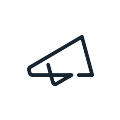 (Opposizione)opposizione al trattamento per determinate finalitàPer esercitare i sopracitati diritti l’interessato può rivolgersi al Responsabile della protezione dei dati o al Titolare. L’interessato ha il diritto di proporre reclamo a un’autorità di controllo, scrivendo a garante@gpdp.it, oppure protocollo@pec.gpdp.it.GESTIONE BANDI PER FINANZIAMENTI AD AZIENDEIl bando sostiene progetti per svariate finalità come: adeguamento strutturale e tecnologico, installazione, ristrutturazione, messa in sicurezza, rinnovo di impianti, apparecchiature, arredi e servizi complementari di sale eccQualificaDenominazioneDati di contattoTitolareComune di GiaveTel: 079 869050
E-Mail: protocollo@pec.comune.giave.ss.it
Indirizzo: Corso Repubblica, 42/CFinalità del trattamentoBase giuridica del trattamentoAccesso a contributi pubbliciAdempimento di un obbligo legale del Titolare
Esecuzione di un compito di interesse pubblicoDestinatariPosizione geograficaLegittimazione in caso di trasferimento extra UEBancheIntra UEImpreseIntra UEAssicurazioniIntra UEIl trattamento comporta la diffusione dei datiNoPeriodo di conservazione dei dati o criterio per determinarlo10 anniI dati vengono raccolti presso:Raccolta presso l’interessatoCategorie di datiAnagrafici OrdinariNomeAnagrafici OrdinariCognomeAnagrafici OrdinariCodice FiscaleAnagrafici OrdinariEstremi  del documento di identitàAnagrafici OrdinariNazionalitàAnagrafici OrdinariSessoAnagrafici OrdinariStato civileIndirizzi e ContattiResidenzaIndirizzi e ContattiDomicilioIndirizzi e ContattiLuogo di nascitaFinanziariRedditoFinanziariDati assicurativi e prevvidenzialiProfilazioneProcesso decisionale automatizzatoNoNo